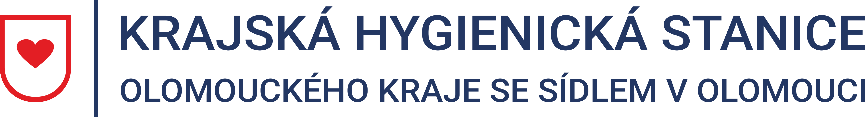 Tisková zprávaVydáno 27. 8. 2021 10:00AKTUÁLNÍ EPIDEMIOLOGICKÁ SITUACE V OLOMOUCKÉM KRAJIAktuální epidemiologická situace v Olomouckém kraji se ke dni 27. 8. 2021 jeví jako klidná. Počet nových případů onemocnění COVID-19 je v řádu jednotek denně. Stejně jako v minulém týdnu tak pokračuje mírně klesající trend v počtu nových výskytů onemocnění v kraji.Za období 20. 8. – 26. 8. 2021 eviduje Krajská hygienická stanice Olomouckého kraje se sídlem v Olomouci (dále jen „KHS“) 29 nových případů onemocnění COVID-19. Nově potvrzené případy onemocnění mají ve většinovém podílu nezávažný průběh. Týdenní incidence na 100 tisíc obyvatel se drží na hodnotě 4. Mezi nemocnými převažují děti a mladí lidé ve věku do 30 let. Počet nově nakažených potenciálně zranitelných pacientů zůstává nízký. KHS apeluje na důsledné dodržování základních hygienických pravidel a používání adekvátní ochrany dýchacích cest.Mgr. Markéta Koutná, Ph.D., tisková mluvčí, telefon 585 719 244, e-mail: media@khsol.cz